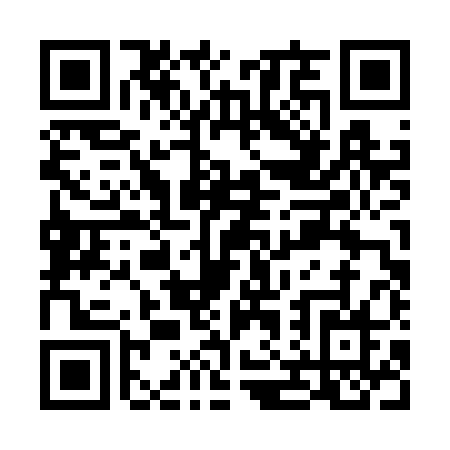 Ramadan times for Soena, EstoniaMon 11 Mar 2024 - Wed 10 Apr 2024High Latitude Method: Angle Based RulePrayer Calculation Method: Muslim World LeagueAsar Calculation Method: HanafiPrayer times provided by https://www.salahtimes.comDateDayFajrSuhurSunriseDhuhrAsrIftarMaghribIsha11Mon4:254:256:3712:204:016:056:058:0912Tue4:224:226:3412:204:036:076:078:1213Wed4:194:196:3112:204:056:106:108:1414Thu4:164:166:2812:204:076:126:128:1715Fri4:124:126:2512:194:086:146:148:1916Sat4:094:096:2312:194:106:166:168:2217Sun4:064:066:2012:194:126:196:198:2518Mon4:034:036:1712:184:146:216:218:2719Tue3:593:596:1412:184:166:236:238:3020Wed3:563:566:1112:184:176:256:258:3321Thu3:523:526:0912:174:196:286:288:3522Fri3:493:496:0612:174:216:306:308:3823Sat3:463:466:0312:174:236:326:328:4124Sun3:423:426:0012:174:246:346:348:4425Mon3:383:385:5712:164:266:366:368:4726Tue3:353:355:5512:164:286:396:398:5027Wed3:313:315:5212:164:296:416:418:5328Thu3:283:285:4912:154:316:436:438:5629Fri3:243:245:4612:154:336:456:458:5930Sat3:203:205:4312:154:346:476:479:0231Sun4:164:166:411:145:367:507:5010:051Mon4:124:126:381:145:387:527:5210:082Tue4:084:086:351:145:397:547:5410:113Wed4:044:046:321:145:417:567:5610:144Thu4:004:006:291:135:437:587:5810:185Fri3:563:566:271:135:448:018:0110:216Sat3:523:526:241:135:468:038:0310:257Sun3:483:486:211:125:478:058:0510:288Mon3:433:436:181:125:498:078:0710:329Tue3:393:396:161:125:518:108:1010:3610Wed3:343:346:131:125:528:128:1210:39